Publicado en 28001 el 26/02/2013 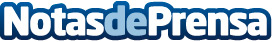 Leo Messi se atreve con el Criquet en el nuevo spot de HerbalifeEl jugador del Barça protagoniza el anuncio ofreciendo un toque muy personal a este deporteDatos de contacto:QuantumleapNota de prensa publicada en: https://www.notasdeprensa.es/leo-messi-se-atreve-con-el-criquet-en-el-nuevo-spot-de-herbalife Categorias: Marketing http://www.notasdeprensa.es